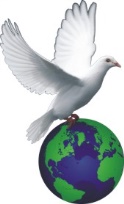 ACCMBible Study: Tuesday, February 25, 2020.		Topic: And God Said Part IVINTRODUCTION: For more than a month now we have been discussing the word of God under the topic ‘And God said’. We have discussed some things about the word of God. We have discussed how the word of God came to us, how it was written, how to know the word of God and how to use it. In Part 3, we discussed the functions of the word of God. We said it brings us into the family of God, it is responsible for our growth and direction in the Lord. We also said it gives us special authority in prayer, it brings us closer to Him and it helps us to know his will.My experience as a Christian is this; there are some people that will never be able to grasp the word of God or that the word of God will never profit. This will be the focus of our discussion today. I am going this rout because I realize that it will not profit us if we know what the word of God is, its origin, how to use it etc. Then from our knowledge we create a list of what the word of God does and does not do. There are atheists and agnostics who studied Christian religious knowledge and they still do not believe in God. There are pastors who teach some of these words that are falling victims to the devil and flesh regularly even as they read and teach the word of God. There are people who come to church who are worse off spiritually than some who have never stepped into the church.If we therefore know the details of the word but disobey it or choose not to obey it, it is of no use to us nor to God. When we continue to learn but are disobedient to God and therefore His word, we are like students who went to school to study but refused to take the qualifying examinations. Or went into the examination hall and deliberately wrote the wrong answers. We need to know what stopped such a student from writing the examinations or entering into the examination hall and deliberately writing the wrong answers.  This is because some of us might be like that student and therefore studying and knowing this tonight might help us to obey the One who called us. Discussion:Why are we learning these? To avoid ignorance and to operate in error: Matt 22:29Not for arguments or business sake. II Cor 2:17, II Pet 3:14-17, II Tim 2:14-16, Titus 3:9To act the word of God: II Cor 3:2, 4:2, Titus 2:7, I Pet 5:3. God wants us to learn:  I Cor 10:11, Rom 15:4Some character examinations and why they failedWhy did Adam and Eve fail?Why did King Saul fail?Why did Judas fail?Why did Balaam fail?Why did David fall into sin and why did Abraham make a mistakeWhy did David and Abraham eventually get it right?Why did Apostle Paul get it right?Why did Esther get it right?Why did the Samaritan woman get it right? John 4Why did Rahab the harlot get it right?WHY DO PEOPLE NOT YIELD TO THE WORD OF GOD?I have found 4 principal things that puts people at the negative side of the word of GodIgnorance (No knowledge of the word of God or a misunderstanding of the word of God. II Tim 3:7. Disobedience. Some people use the word as a lens but not as a mirror. What is the difference?  Some of us are disobedient in our everyday life. We even know the word of God so much as to twist it. We are disobedient from fellowship, to working for God, to our marriagesMisinterpretationCulture.Love of the worldThe word is in their brains not their hearts. Deut 6:6-7, 11:18They are not delighted by the word of God.  Psalm 40:8, Psalm 119:47-48They think they have an alternative. Not born again and some do not understand the business of following Jesus. Matthew 19:21-23, John 3:1-3, 10, John 15:16.End time signs.  II Tim 4:3-4, Some have backslidden. II Tim 4:10. I have heard some people say once you are save, you are always saved. Please tell them about DemasWas Jesus in moderate?Is the word of God useful in modern times?Can we use it to run our homes, can we use it to correct our children?Mention some issues in the Bible that appear to contradict today’s modern living.The Bible talks about the Rod of discipline. Can we still apply the rod of discipline in our days? So is that scripture obsolete or still appropriate.When the laws of modern living written and unwritten clash with the scripture, how do we navigate the divide?What is your advice to pastors, Christian leaders and people out there in the field who become frustrated as people become more and more disobedient to the word of God?The church introduced some cultures and made them doctrines. Deut 22:5